Сумська міська радаВиконавчий комітетРІШЕННЯВідповідно до статей 252 Сімейного кодексу України, пункту 26 постанови Кабінету Міністрів України від 16.03.2017 р. № 148 «Деякі питання здійснення патронату над дитиною», враховуючи рішення виконавчого комітету Сумської міської ради від 24.10.2019 № 593 «Про влаштування у сім’ю патронатного вихователя ОСОБА 1 малолітньої дитини ОСОБА 2, від 14.01.2020 № 3 «Про продовження строку перебування малолітньої дитини ОСОБА 2 у сім’ї патронатного вихователя ОСОБА 1», висновок міждисциплінарної команди                 від 25.03.2020 року № 628/27.1- 26, рішення комісії з питань захисту прав дитини від 26.03.2020 року, протокол № 3, керуючись підпунктом 7 пункту «б» статті 32, підпунктом 2 пункту «б» частини першої статті 34, частиною першою статті 52 Закону України «Про місцеве самоврядування в Україні», виконавчий комітет Сумської міської радиВИРІШИВ:1.	Вивести із сім’ї патронатного вихователя, ОСОБА 1, ДАТА 1, яка проживає за адресою: АДРЕСА 1, малолітню дитину ОСОБА 2, ДАТА 2, яка опинилася у складних життєвих обставинах, у зв’язку із закінченням строку перебування дитини у сім’ї патронатного вихователя.2.	Припинити дію договору від 29.10.2019 р. № 541/27-19 про влаштування дитини ОСОБА 2 у сім’ю патронатного вихователя ОСОБА 1.3. Управлінню «Служба у справах дітей» Сумської міської ради (Подопригора В.В.) вирішити питання подальшого влаштування малолітньої дитини ОСОБА 2, ДАТА 2, яка опинилася у складних життєвих обставинах.Міський голова                                                                                      О.М. ЛисенкоПодопригора 70-19-17Надіслати: Подопригорі В.В.  - 3 екз., Вертель М.Ю., Масік Т.О., Чумаченко О.Ю.  – по 1 екз.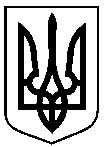 від  06.04.2020 № 188Про виведення із сім’ї патронатного вихователя ОСОБА 1 малолітньої дитини ОСОБА 2